PARENT ACADEMY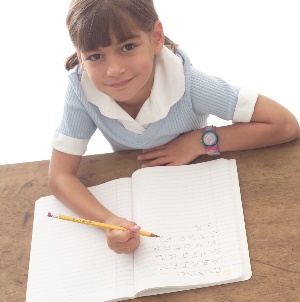  SystemHispanic Achievement2018/2019A program in Spanish, designed for parents with students in Pre-K through fifth grade in the Howard County Public School System.7 Saturday workshops, once a month, from 9 a.m. to 12 noon.Swansfield Elementary5610 Cedar LaneColumbia, MD 21044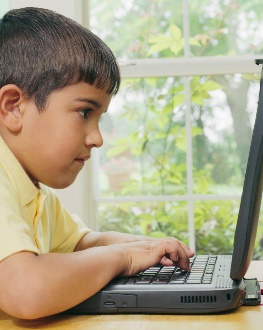 Dates for the workshops: October 27  November 17  December 15January 12February 9March 16April 27  Graduation: May 18, 2019
The goal of the Academy is to equip Hispanic parents with skills, which will allow them to become more effective partners in the academic achievement of their children.  For more information call (443)670-7303.